Бесплатная индивидуальная консультативная помощь родителям 
по вопросам воспитания и обучения детей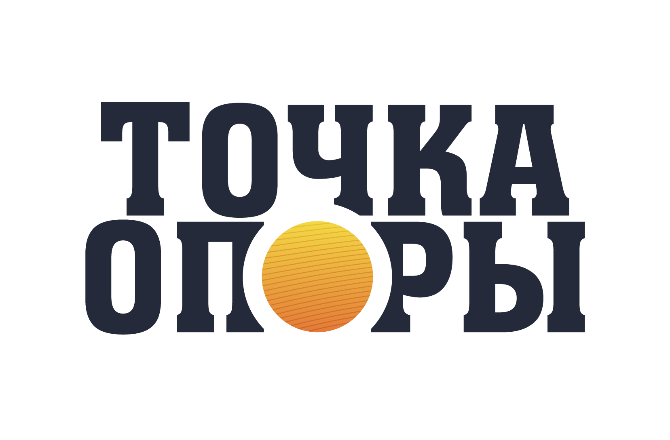 Консультант:Социальный педагогТкач Евгения ВалерьевнаГрафик консультаций:Понедельник - Пятницас 09:00 до 15:00С сентября 2019 года на базе МАОУ КШ № 3 г. Ишима реализуется межведомственный проект «Региональная Служба психологической поддержки населения «Точка опоры». В рамках проекта родители могут получить бесплатную консультацию социального педагога, по вопросам воспитания и обучения детей.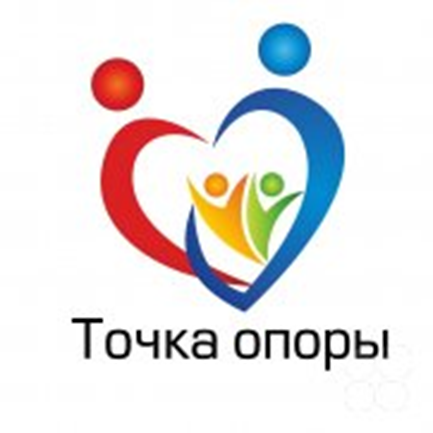 Приглашаем вас на индивидуальную встречу с социальным  педагогом, где вы сможете получить бесплатную консультацию по вопросам воспитания и обучения детей с ОВЗ, с инвалидностью, узнать о возможностях вашего ребенка, найти выход из трудной жизненной ситуации, если она возникла! – Как помочь ребёнку легко войти в любой коллектив?– Что поможет ребёнку стать успешным?– Как «пережить» переходный возраст и не потерять себя?– Что делать, если дети «плохо» себя ведут?– О чём необходимо знать будущим родителям, желающим принять ребёнка в свою семью?Мы поможем вам разобраться в вопросах:Профессионального самоопределения школьникаВозрастных и индивидуальных способностей вашего ребёнкаОпределения и развития способностей и мышления ребенкаРазвития, обучения и воспитания детей и подростковВопросах межличностной коммуникации и социализации детейИ многое другоеЦель нашего проекта является поддержка родителей, оказавшихся в трудных кризисных ситуациях, а также повышение родительской компетентности в вопросах воспитания и образования детей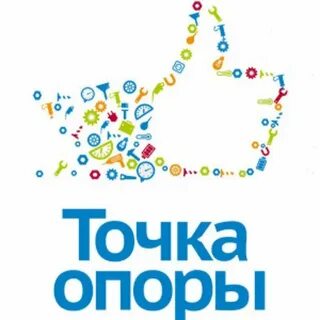 Задача школыОказаниеметодической и консультативной помощи гражданам, имеющим детейРазвитиеслужбы в системе образования в Российской Федерации до 2025 года1 услуга – 45 минут 627750,Тюменская областьгород Ишим,пл. Соборная, д.2Тел. 8-(34551)-7-37-33Сайт http://school3.ishimobraz.ru/e-mail: cksh3@obl72.ruДиректор школыКозлов Юрий Алексеевич